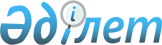 Об установлении публичного сервитутаПостановление акимата Тимирязевского района Северо-Казахстанской области от 8 ноября 2022 года № 273
      В соответствии с подпунктом 5-1) статьи 17, подпунктом 2) пункта 4 статьи 69 Земельного Кодекса Республики Казахстан, подпунктом 10) пункта 1 статьи 31 Закона Республики Казахстан "О местном государственном управлении и самоуправлении в Республике Казахстан", акимат Тимирязевского района Северо-Казахстанской области ПОСТАНОВЛЯЕТ:
      1. Установить публичный сервитут Коммунальному государственному учреждению "Аппарат акима Докучаевского сельского округа Тимирязевского района Северо – Казахстанской области" на земельный участок расположенный на территории села Докучаево, Докучаевского сельского округа, Тимирязевского района, Северо-Казахстанской области общей площадью 0,1864 га для обслуживания разводящих сетей сроком на 49 лет.
      2. Коммунальному государственному учреждению "Отдел земельных отношений акимата Тимирязевского района Северо-Казахстанской области" в установленным законодательством порядке обеспечить:
      1) направление настоящего постановления на официальное опубликование в Эталонном контрольном банке нормативных правовых актов Республики Казахстан;
      2) размещение настоящего постановления на интернет-ресурсе акимата Тимирязевского района после его официального опубликования.
      3. Контроль за исполнением настоящего постановления возложить на курирующего заместителя акима Тимирязевского района.
      4. Настоящее постановление вводится в действие по истечению десяти календарных дней после дня его первого официального опубликования.
					© 2012. РГП на ПХВ «Институт законодательства и правовой информации Республики Казахстан» Министерства юстиции Республики Казахстан
				
      Аким района 

Е. Жаров
